HERZLICHE EINLADUNGzur Tagung des VEREINS FÜR PFÄLZISCHE KIRCHENGESCHICHTEin Kooperation mit der Ev. AKADEMIE PFALZ und  dem INSTITUT FÜR PFÄLZ. GESCHICHTELuther, wie er uns gefällt? – Reformationsgedenken 1617 bis 2017          20./21. Januar 2017		Karlskirche ZweibrückenDie Reformation als weltgeschichtliches Ereignis hat eine eigene, ausgeprägte Gedenkkultur hervorgebracht. Vor allem die Hundertjahrfeiern der Reformation wurden intensiv begangen. Im Mittelpunkt steht in der Regel Martin Luther, der mit seinem Thesenanschlag und dem Ablassstreit die Initialzündung zur Reformation auslöste. Die Reformationsfeiern spiegeln das Selbstverständnis des Protestantismus, seine Außenwahrnehmung und seine gesellschaftliche Bedeutung – unter den jeweiligen zeitgeschichtlichen Bedingungen. Häufig sagen Gedenkkultur und Feierlichkeiten viel mehr aus über die Zeit, in der gefeiert wird, als dass sie ein Zeugnis für die Reformation als solche wären. Die Tagung beleuchtet das Reformations- gedenken der letzten 500 Jahre und legt dabei ein besonderes Augenmerk auf die konfessionell disparate Pfalz. Am Samstag fragen wir nach der Bedeutung und dem Zuschnitt des Reformationsjubiläums 2017. Was feiert Rheinland-Pfalz? Was feiern die pfälzischen Protestanten? Bastelt sich jeder seine Reformation, seinen Luther, wie es ihm gefällt?TagungsprogrammFreitag, 20. Januar 201710.00 Uhr	Anreise, Kaffee10.30 Uhr	Begrüßung und Einführung10.45 Uhr	1617 – 1717 – 1817 – 1917:  Eine kleine Geschichte des ReformationsgedenkensProf. Dr. Ulrich Volp, Universität Mainz12 Uhr		Mittagessen13.30 Uhr	Besichtigung der Ausstellung   „Neuer Himmel. Neue Erde. Die Reformation in der Pfalz“	Einführung Dr. Charlotte Glück, Leiterin des Stadtmuseums Zweibrücken15 Uhr		Kaffeepause15.30 Uhr	Lutherrezeption in der PfalzDr. Gabriele Stüber, Direktorin des Zentralarchivs der Evangelischen Kirche der Pfalz16 Uhr		Skizzen: Luthergedenken in der Pfalz		Speyer 1717: Luther, der fromme Lehrer			Dr. Klaus Bümlein		Kaiserslautern 1817: Der unierte Luther			Roland Paul		Zweibrücken 1917: Der deutsche Luther			Dr. Charlotte Glück18 Uhr		Abendessen19 Uhr		Literarische Beiträge zur Reformation in der PfalzMichael Dillinger/ Dr. Wolfgang Ohler		Gespräche bei Wein, Wasser und BrezelnSamstag, 21. Januar 20179.30 Uhr 	Morgenandacht10 Uhr		Was feiern wir im gemeinsam? – Öffentliches Reformationsgedenken in Rheinland-PfalzProf. Dr. Gerhard Robbers, Regierungsbeauftragter des Landes Rheinland-Pfalz für das Reformationsjubiläum 11 Uhr		Kaffeepause11.30 Uhr 	Podium: Sinn und Unsinn des Reformationsjubiläums 2017		Prof. Dr. Gerhard Robbers		Kirchenpräsident Christian SchadDr. Astrid von Schlachta, Leiterin der Mennonitischen Forschungsstelle WeierhofProf. Dr. Wolfgang Behringer, Universität des Saarlandes12.30 Uhr 	Mittagessen13.30 Uhr	Ende der Veranstaltung, Anschließend Vorstandssitzung des Vereins für pfälzische Kirchengeschichte Tagungsstätte: Karlskirche Zweibrücken, Karlstraße 3, 66482 Zweibrücken Anmeldung zur Tagung – bis 10. Jan. 2017 ausschließlich über das Büro der Ev. Akademie der Pfalz, Luitpoldstraße 10, 76829 Landau (Fon. 06341/ 968 90-30; E-Mail: info@eapfalz.de Rückmeldung folgt.Tagungskosten: 50 € Tagungspauschale mit Kaffeepausen und Abendessen. (Mittagessen individuell). Unter dem Stichwort „Reformationsgedenken“ gibt es vergünstigte Zimmerkontingente mit Übernachtungim Rosenhotel, Von-Rosen-Straße 2, Fon. 06332/ 9190 (54-64 € im EZ, 99 € im DZ) oderHotel Rosengarten am Park, Rosengartenstraße 60, Fon. 06332/ 977-0 nur als EZ buchbar 95 €). Buchung und Bezahlung bitte direkt mit dem Hotel regeln.Bitte überweisen Sie den Tagungsbeitrag von 50 € auf das Konto der Ev. Akademie der Pfalz, IBAN: DE28 3506 0190 1200 9010 17, BIC:GENODED1DKD, Bank für Kirche und Diakonie eG, Verwendungszweck „Reformationsgedenken“Vorankündigung: Jahrestagung des VPfKG in Neustadt am 19./20. Mai 2017 (Mitgliederversammlung  mit Neuwahlen am 20. Mai 2017)Mit herzlichen Grüßenauch im Namen von Herrn Akademiedirektor Christoph Picker, 2. Vorsitzender -in Vorfreude auf ein Treffen in der Reformationsstadt Zweibrücken 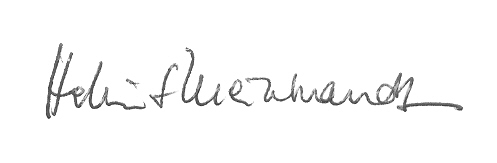 Pfr. Helmut Meinhardt, 1. Vorsitzender Verein für Pfälzische Kirchengeschichte: www.kirchengeschichte-pfalz.de1.Vorsitzender: Pfarrer Helmut Meinhardt; Kirchgasse 9, 67273 Weisenheim am Berg2.Vorsitzender: Dr. Hanns-Christoph Picker, Schatzmeister: Dipl.-Verwaltungswirt (FH) Hans Bohrmann.